       Егерме етенсе  сакырылышы                                Двадцать седьмое заседание       Егерме  етенсе ултырышы                                     Двадцать седьмого созыва         KАРАР                                                                       РЕШЕНИЕ                                                  «20»   ноябрь  2017 й.                     № 154                «20»    ноября 2017 г.О  регистрации  депутатской фракции Всероссийской политической партии «Единая Россия в Совете сельского поселения  Матвеевский сельсовет муниципального района Кушнаренковский район Республики Башкортостан	 На основании  статьи 19 Регламента  Совета, в соответствии с решением политического совета Кушнаренковского местного отделения Всероссийской политической партии «Единая Россия, на основании заявлений   депутатов Совета сельского поселения Матвеевский сельсовет муниципального района Кушнаренковский район Республики Башкортостан Совет сельского поселения  Матвеевский сельсовет муниципального района Кушнаренковский район Республики Башкортостан  РЕШИЛ:	1.  Зарегистрировать  депутатскую фракцию Всероссийской политической партии «Единая Россия в Совете сельского поселения  Матвеевский сельсовет муниципального района Кушнаренковский район Республики Башкортостан в количестве 10 депутатов (согласно приложению).2. Контроль  за исполнением данного решения возложить на постоянную комиссию Совета сельского поселения  Матвеевский сельсовет по социально – гуманитарным вопросам.3. Решение вступает в силу со дня его подписания.Глава сельского поселения                                                                 Ф.С.ИсламовСПИСОК ДЕПУТАТОВфракции Всероссийской политической партии «Единая Россияв Совете сельского поселения Матвеевский сельсовет муниципального района Кушнаренковский район Республики Башкортостан       1. Красноперова Ольга Николаевна – 04.04.1976  д. Бардовка Кушнаренковского района, русская, женский, Республика Башкортостан, Кушнаренковский район, д. Старобаскаково, ул. Урайская, д. 26, высшее, МБОУ СОШ № 1 с. Кушнаренково учитель,  депутат Совета сельского поселения Матвеевский сельсовет муниципального района Кушнаренковский район Республики Башкортостан,  самовыдвижение.			                                                             2. Печёнкина Ольга Анатольевна – 12.09.1971 д. Старо-Баскаково Кушнаренковского района, русская, женский, Республика Башкортостан, Кушнаренковский район, д. Старобаскаково, ул. Центральная, д. 11, кв. 1, высшее, администрация сельского поселения Матвеевский сельсовет муниципального района Кушнаренковский район Республики Башкортостан глава, депутат Совета сельского поселения Матвеевский сельсовет муниципального района Кушнаренковский район Республики Башкортостан избирательное объединение Башкортостанское региональное отделение Всероссийской политической партии «Единая Россия» член Всероссийской политической партии «Единая Россия».       3. Каширина Ирина Фардетдиновна – 29.03.1966, Зерносовхоз им. Герцена Кустанайская область Республика Казахстан, русская, женский, Республика Башкортостан, д. Старобаскаково, ул. Центральная, д. 47, высшее, МБОУ СОШ № 1 с. Кушнаренково учитель,  депутат Совета сельского поселения Матвеевский сельсовет муниципального района Кушнаренковский район Республики Башкортостан, самовыдвижение.         4. Ляпустина Алена Николаевна – 01.06.1997, д. Бардовка Кушнаренковский район Респ.Башкортостан, русская, женский, Республика Башкортостан, с. Бардовка, ул. Центральная, д. 58, средне-специальное, МБУ СБ МР бухгалтер, депутат Совета сельского поселения Матвеевский сельсовет муниципального района Кушнаренковский район Республики Башкортостан, избирательное объединение Башкортостанское региональное отделение Всероссийской политической партии «Единая Россия».         5. Кагарманов Ришат Закуанович – 26.02.1966, д. Якупово Кушнаренковского района, Респ.Башкортостан, татарин, мужской, Республика Башкортостан, д. Якупово, ул. Молодежная, д. 1, кв. 3, среднее, не работает, депутат Совета сельского поселения Матвеевский сельсовет муниципального района Кушнаренковский район Республики Башкортостан избирательное объединение Башкортостанское региональное отделение Всероссийской политической партии «Единая Россия».           6. Амирян Эдик Шариевич – 13.06.1968, с. Сорик Талинский район Армения, езид, мужской, Республика Башкортостан, с. Бардовка, ул. Центральная, д. 1, среднее, ООО «Ханэ» директор,  депутат Совета сельского поселения Матвеевский сельсовет муниципального района Кушнаренковский район Республики Башкортостан избирательное объединение Башкортостанское региональное отделение Всероссийской политической партии «Единая Россия».          7. Исламов Фаниль Сабитович – 30.07.1981, с. Кушнаренково, татарин, мужской, Республика Башкортостан, с. Кушнаренково, ул. Советская, д. 26, высшее, администрация сельского поселения Матвеевский сельсовет муниципального района Кушнаренковский район Республики Башкортостан глава, депутат Совета сельского поселения Матвеевский сельсовет муниципального района Кушнаренковский район Республики Башкортостан избирательное объединение Башкортостанское региональное отделение Всероссийской политической партии «Единая Россия» член Всероссийской политической партии «Единая Россия».                  8. Десяткина Валентина Дмитриевна – 17.06.1961, д. Бардовка Кушнаренковского района, русская, женский, Республика Башкортостан, с. Бардовка, ул. Свободы, д. 16, высшее, пенсионер, депутат Совета сельского поселения Матвеевский сельсовет муниципального района Кушнаренковский район Республики Башкортостан избирательное объединение Башкортостанское региональное отделение Всероссийской политической партии «Единая Россия» член Всероссийской политической партии «Единая Россия».                 9. Тюрин Владимир Александрович – 06.03.1977, д. Бардовка Кушнаренковского района, русский, мужской, Республика Башкортостан, Кушнаренковский район, с. Бардовка, ул. Центральная, д. 85, среднее, Бардовская ООШ оператор газовой котельной, депутат Совета сельского поселения Матвеевский сельсовет муниципального района Кушнаренковский район Республики Башкортостан, самовыдвижение.            10. Ляпустина Татьяна Михайловна – 23.10.1974, д. Васильево Кушнаренковского района, русская, женский,  Республика Башкортостан, Кушнаренковский район, с. Бардовка, ул. Центральная, д. 69, средне-специальное, АНО ЦСОН «Доверие» соцработник, депутат Совета сельского поселения Матвеевский сельсовет муниципального района Кушнаренковский район Республики Башкортостан избирательное объединение Башкортостанское региональное отделение Всероссийской политической партии «Единая Россия» член Всероссийской политической партии «Единая Россия».     Глава сельского поселения                                                                     Ф.С.ИсламовБашkортостан  РеспубликаһыКушнаренко районы муниципаль районыныңматвеев ауыл советы ауыл билӘмӘһе cоветы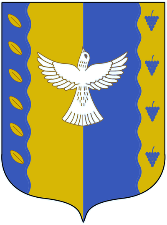 совет сельского поселенияМатвеевский  сельсовет муниципального района Кушнаренковский районреспублики башкортостанПриложениек решению Совета  сельского поселения      Матвеевский  сельсовет муниципального района Кушнаренковский район Республики Башкортостан от 20 ноября 2017 года № 154 